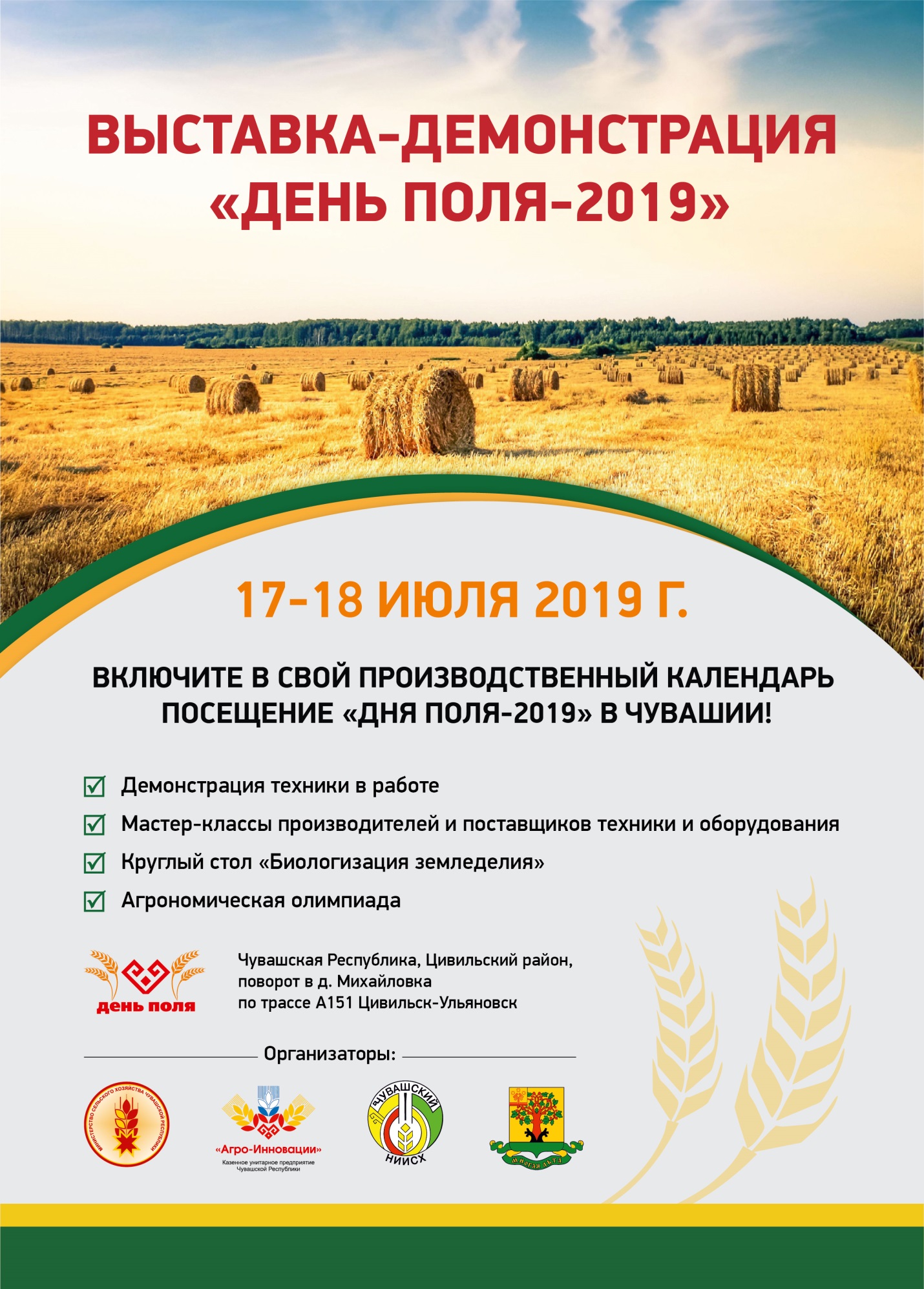 17-18 июля 2019 года Министерство сельского хозяйства Чувашской Республики проводит межрегиональную выставку-демонстрацию «День Поля – 2019».По традиции мероприятие пройдет под открытым небом на базе Чувашского научно-исследовательского института сельского хозяйства около деревни Михайловка Цивильского района. Предприятие было выбрано не случайно. Здесь – высокая культура земледелия, агротехнические мероприятия выполняются строго по установленным технологиям возделывания. Среди ответственных за организацию и проведение данного важного мероприятия – Чувашский НИИСХ и КУП Чувашской Республики «Агро-Инновации». Организатор мероприятия – Министерство сельского хозяйства Чувашской Республики.В программе: трактор-шоу, проведение полевой демонстрации техники в работе, осмотр экспозиции образцов сельскохозяйственных агрегатов, осмотр посевов, результатов проведения эксперимента по внесению удобрений, тематические мастер-классы, круглый стол по биологизации земледелия, агрономическая олимпиада. Предусмотрена культурная программа.На выставке будут широко представлены продукция и услуги для успешного ведения сельского хозяйства: семена перспективных сортов и гибридов, средства защиты растений, удобрения, корма, добавки и препараты для сельскохозяйственных животных, новые технологические и технические решения для мониторинга и обследования почв и посевов и многое другое.Посетители выставки:Представители региональных органов власти;
Представители отраслевых союзов и ассоциаций;
Делегации муниципальных районов Чувашской Республики в составе руководителей и специалистов:районных администраций, органов управления АПК, ИКЦ районов;сельхозорганизаций, фермерских хозяйств, личных подсобных хозяйств, кооперативов, предприятий переработки;федеральных государственных бюджетных учреждений.Представители научных и учебных учреждений Чувашской Республики;
Представители организаций – поставщиков материально-технических ресурсов, услуг для нужд агропромышленного комплекса; 
Представители торговых сетей;
СМИ.В рамках выставки состоятся мастер-классы по настройке опрыскивающей техники, технологии приготовления качественных кормов, настройке фотосепаратора, подготовке зерноуборочного комбайна к уборке зерновых культур.Для посева на опытных участках было запланировано более 400 сортов и гибридов сельскохозяйственных культур. Первые посевы озимых были проведены 15 августа 2018 г. и яровых 1 мая 2019 г. Организаторами была поставлена задача не только показать красивые посевы, но и влияние агротехнических приемов на структуру, качественные показатели и урожайность в целом. Интересные результаты получены по срокам и нормам посева озимых зерновых культур: рожь, пшеница, ячмень и тритикале. На демонстрационной площадке представлены также опыты по норме высева различных сортов яровых зерновых культур. Заложены опыты с испытанием не только новых, но и проверенных временем и фермерами препаратов. Семена представлены в основном Чувашским НИИСХ и Госсорткомиссией, а также партнерами-участниками выставки.На опытных делянках представлено огромное разнообразие сортов большинства культур, возделываемых в Чувашской республике и за её пределами. Здесь можно будет ознакомиться не только с распространёнными в республике, но и с перспективными к возделыванию сортами. Одних только зерновых культур представлены несколько десятков сортов. В том числе, можно увидеть и элементы селекционной деятельности по выведению новых сортов пшеницы. Большое внимание уделяется и техническим культурам: рапс, горчица, сурепица, подсолнечник, лен. Встречаются и кормовые культуры, и культуры медоносы. Имеются здесь и хлеба второй группы, например – гречиха и кукуруза, которой высеяно 20 гибридов.Конечно же не обошлось без такой важной для севооборотов группы, как зернобобовые: горох, соя, пелюшка, нут, которые обогащают почву атмосферным азотом за счёт симбиоза с клубеньковыми азотфиксирующими бактериями и отличаются высоким содержанием белка в зерне. На второй день мероприятия присутствующие смогут побывать на семеноводческих посевах Чувашского НИИСХ, на производственных опытах по защите яровых зерновых, картофеля, зернобобовых культур. Присутствующих будут сопровождать специалисты фирмы «Август» для разъяснений и консультаций по возникающим вопросам в системе защиты культур. В программе запланировано знакомство с селекцией картофеля и соей. Селекционеры Чувашского НИИСХ покажут свои перспективные сорта, выведенные на базе института, расположенные на демонстрационных участках, а также экологическое испытание сортов отечественной и зарубежной селекции.Немалый интерес будет представлять и стационарный опыт по изучению влияния способов обработки почвы на урожайность сельскохозяйственных культур в двух севооборотах, заложенный во времени и пространстве в 2006 году. Каждый посетивший эту выставку обязательно найдёт для себя массу интересного. Сможет воочию увидеть – чем отличаются те или иные сорта культур друг от друга, узнать, как выглядят не очень распространённые в Чувашии культуры. Очень интересно будет ознакомиться с результатами опытов с использованием огромного разнообразия химических и биологических препаратов на сельскохозяйственные культуры, чтобы сделать для себя выводы как самостоятельно, оценив их влияние на полях, так и получив рекомендации производителей данных препаратов. Здесь можно будет получить ценнейшую информацию по возделыванию культур от опытных специалистов в области сельского хозяйства.Схему проезда и программу можно скачать на сайте agro-in.cap.ru в баннере «День поля-2019».Дополнительная информация по проведению выставки: 8 (352) 45-88-56.